Техническое задание  На закуп, изготовление и установку ролл-штор, на 5 этаже международного Аэропорта г. АстаныМесто проведения работ  – г. Астана, Международный Аэропорт, 5-й этаж, Основание –  для обеспечения необходимых  условий труда.Дополнительные требования к подрядчику, работам и материалу:Предусмотреть производство работ в рабочее и внерабочее время, а так же выходные или праздничные  дни, либо в ночное время с 19-00 до 07-00 утра для обеспечения безостановочного  производственного процесса компании;Учесть пропускной режим для сотрудников Исполнителя (список сотрудников, копии уд. личности);Предусмотреть ежедневный вывоз строительного мусора с объекта (с 20:00 до 07:30 утра);При производстве работ рабочим использовать сменную обувь;  Обеспечить  соблюдение чистоты оборудования и мебели Заказчика, а также инвентаря и помещений Заказчика (на объекте);При производстве работ предусмотреть защиту  мебели и оборудования Заказчика, а так же напольного  коврового покрытия, плинтусов, окон, дверей и т.д. от пыли, пятен  и грязи;Предусмотреть перенос, вынос/занос мебели с кабинетов (весом до 1000 кг);Все используемые строительные и прочие материалы и работы должны соответствовать действующим ГОСТ и СНиП РК;К техническому заданию приложить смету рассчитанную исходя от данных, указанных в настоящем техническом задании. Общая сумма по смете должна соответствовать  сумме ценового предложения по лоту Материал поставщика работ и услуг (при участии в торгах приложить сертификаты на используемые материалы, приложить полную гарантию (не менее 12 мес.) на материал, механизмы, выполненные работы и услуги, итд.)Все работы  и услуги должны соответствовать требованиям пожарной безопасности, техники безопасности и охраны труда, охраны окружающей среды. Необходимо пройти соответствующие инструктажи на объекте Заказчика.1111 п/пНаименованиеЕд. изм.Кол-во1Изготовить, установить ролл-шторы кассетного типа, цвет материала согласовать заказчиком,   механизм европейский, регулировочная цепь должна быть зафиксирована на оконной раме. Размер окон: высота 145см, ширина 110см. (Исполнителю необходимо осуществить финальный обмер перед фактическим изготовлением ролл-штор)шт522Характеристика: ткань полиэстер (толщина не менее 0,5 мм), пропитана пылеотталкивающим и антистатическим составом , 100% затененности (не пропускает свет),  короб служит для сохранения ткани от внешних воздействий и эстетического вида, а также выполняет роль направляющих для полотна штор, устанавливается на существующие оконные рамы расположенные под косым углом 30%-35%. 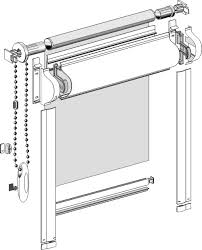 работа13Общая площадь ролл-штор  М2824Ежедневный вынос и вывоз образовавшегося мусора при проведении работ1ежедневно5При необходимости перестановка и защита мебели от повреждений